Tiszavasvári Város ÖnkormányzataKépviselő-testülete306/2017. (XII.21.) Kt. számúhatározataAz SZGYF által biztosított élelmiszersegély osztásra vonatkozó együttműködési megállapodásrólTiszavasvári Város Önkormányzata Képviselő-testülete szóló „Az SZGYF által biztosított élelmiszersegély osztásra vonatkozó együttműködési megállapodásról” szóló előterjesztést megtárgyalta és az alábbi döntést hozza: I. A Szociális és Gyermekvédelmi Főigazgatóság kezdeményezésére a Rászoruló Személyeket Támogató Operatív Program (RSZTOP) RSZTOP-1.1.1-16-2016-00001kiemelt európai uniós projekt megvalósítására, az SZGYF által megvalósítani kívánt élelmiszersegély osztásra vonatkozó együttműködési megállapodást a jelen határozat 1. mellékletét képező tartalommal elfogadja.II. 1. Felhatalmazza a polgármestert a szerződés aláírására.II.2. Felkéri Nácsáné dr. Kalán Eszter a szerződés aláírására.II.3. Felkéri a polgármestert, hogy az együttműködési megállapodást továbbítsa a Szociális és Gyermekvédelmi Főigazgatóság felé.Határidő: azonnal							  Felelős: Dr. Fülöp Erik										     polgármester                         Dr. Fülöp Erik 	Badics Ildikó                          polgármester	 jegyző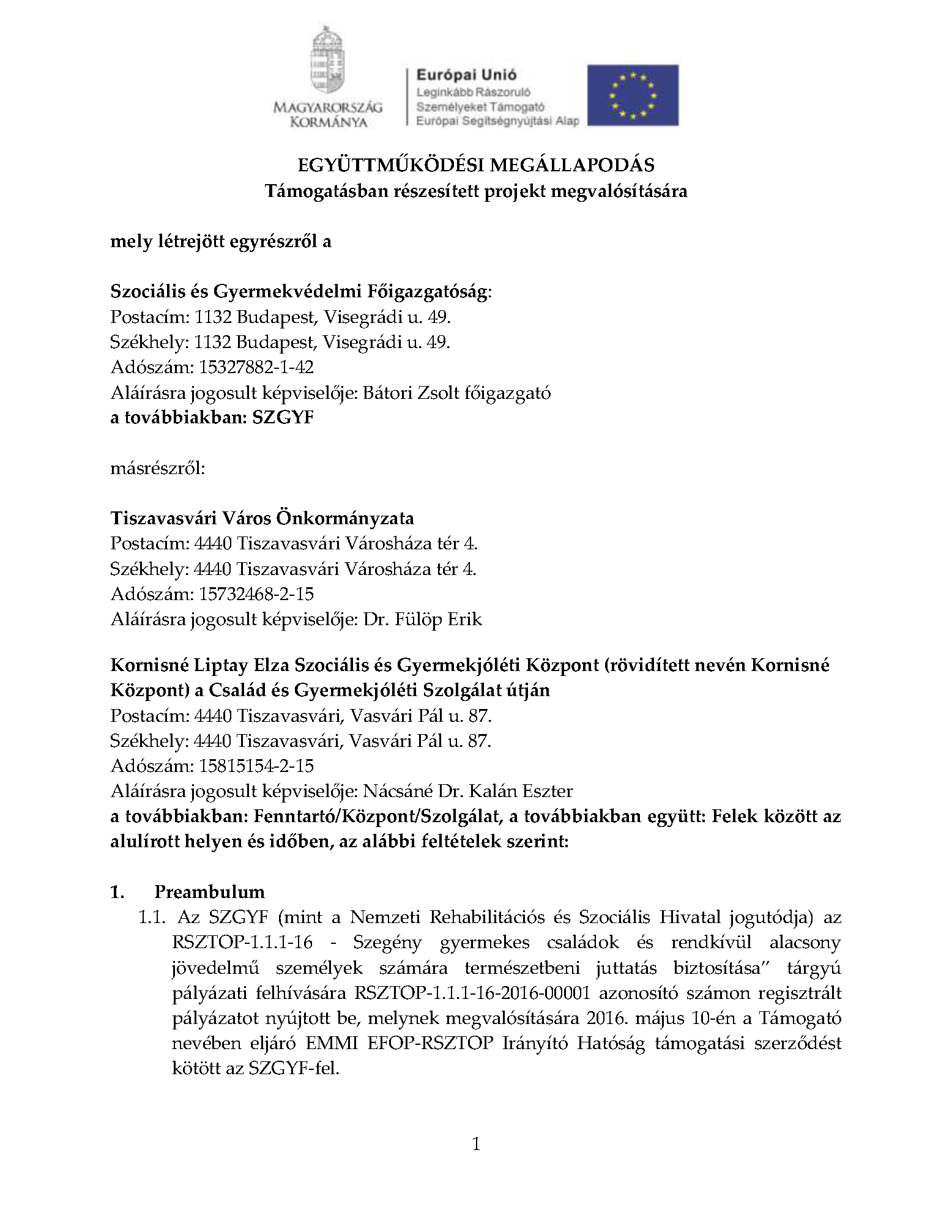 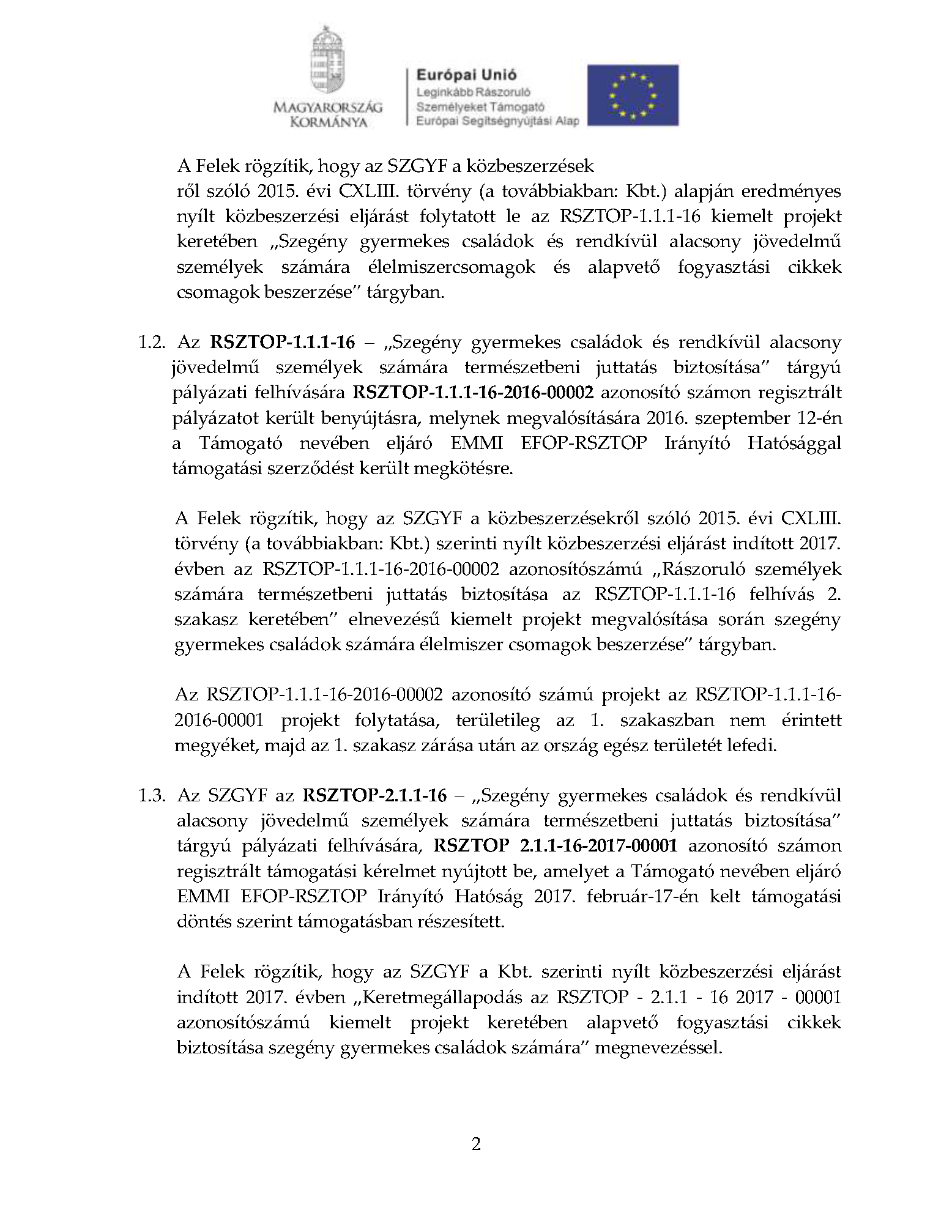 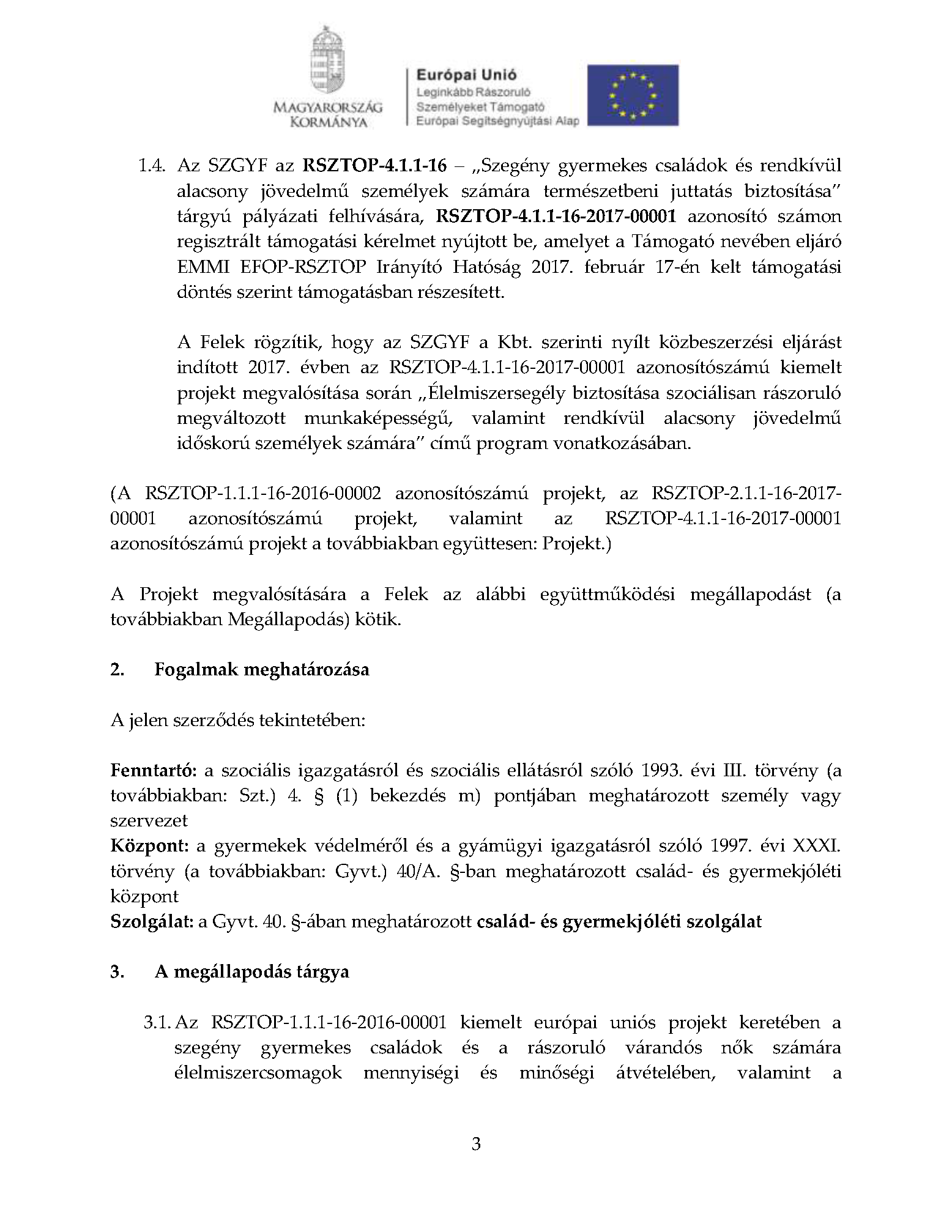 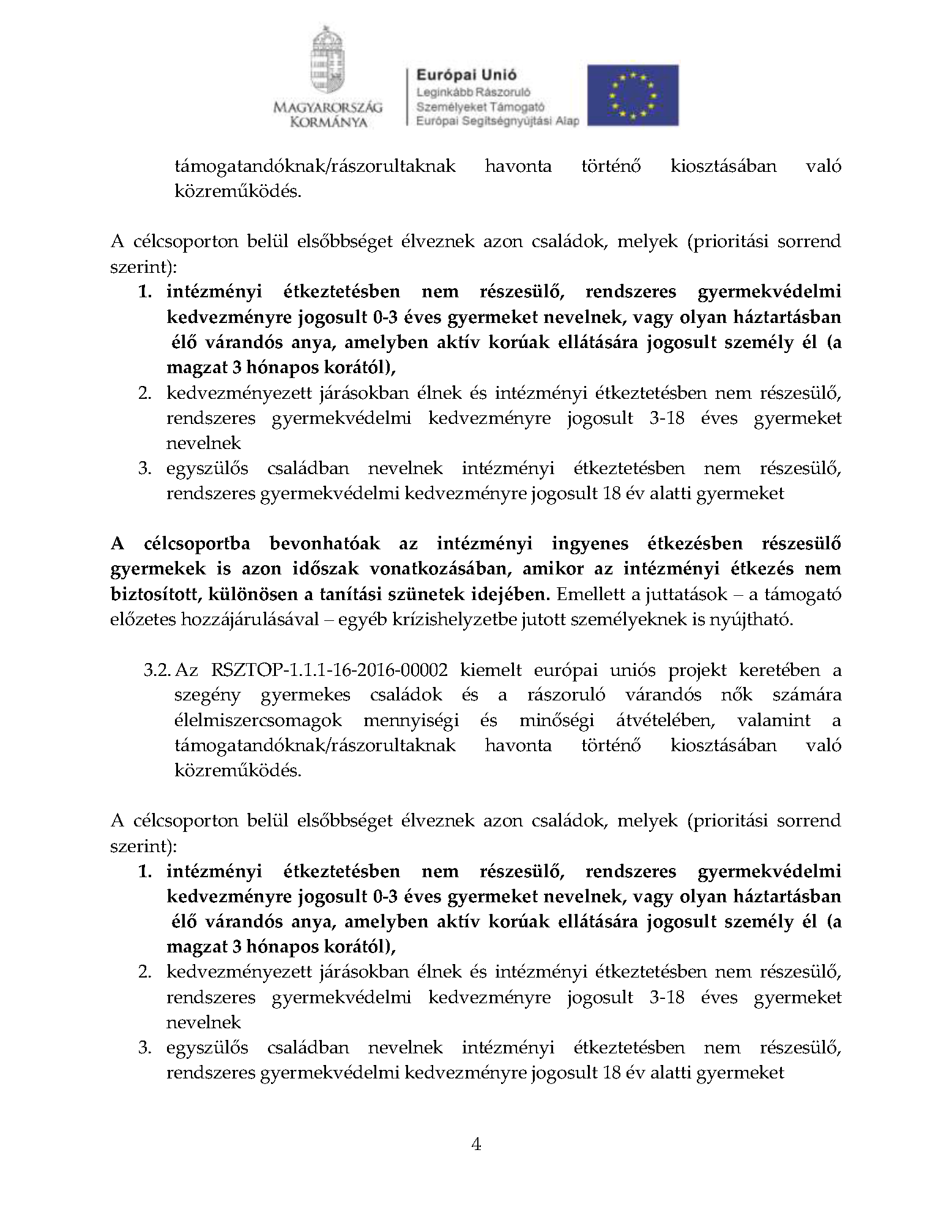 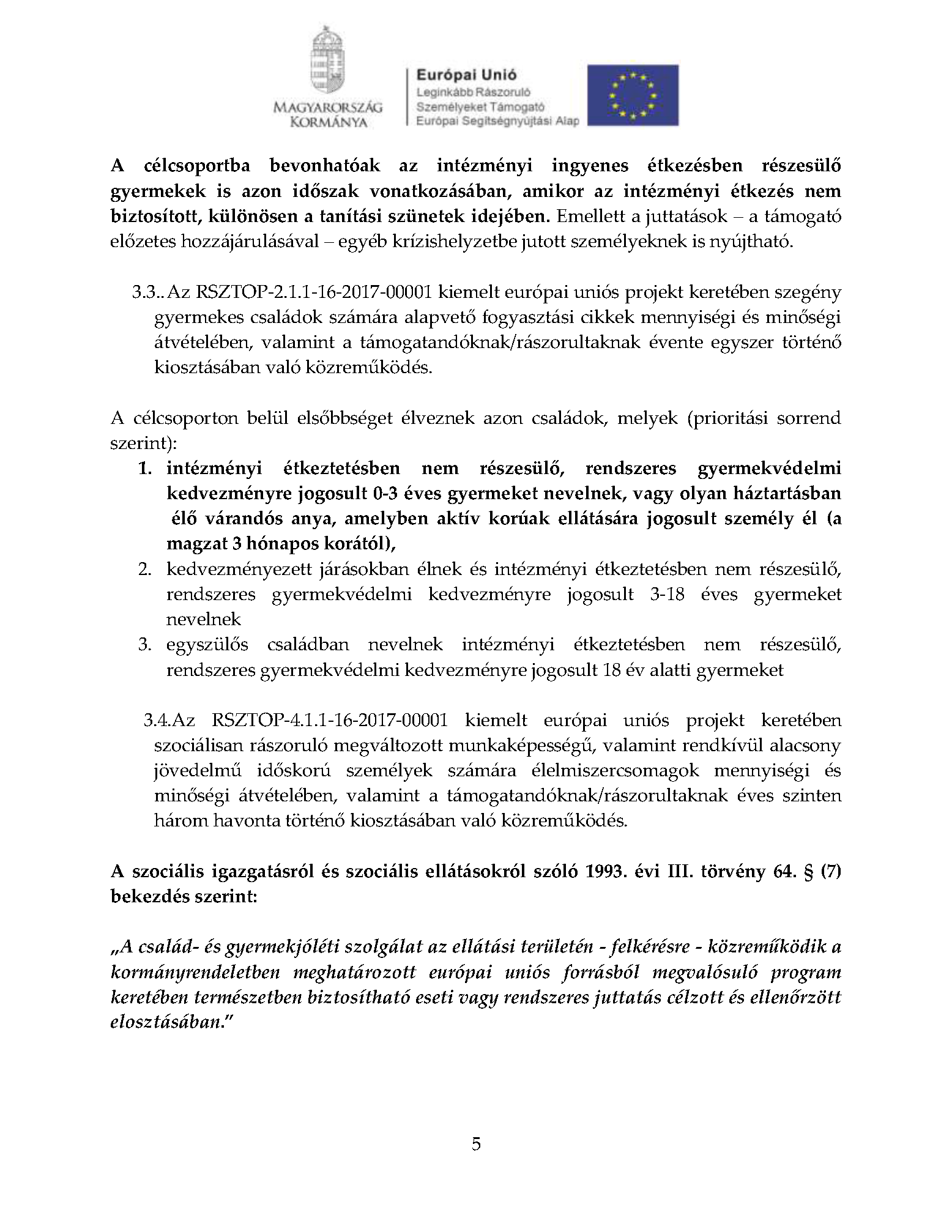 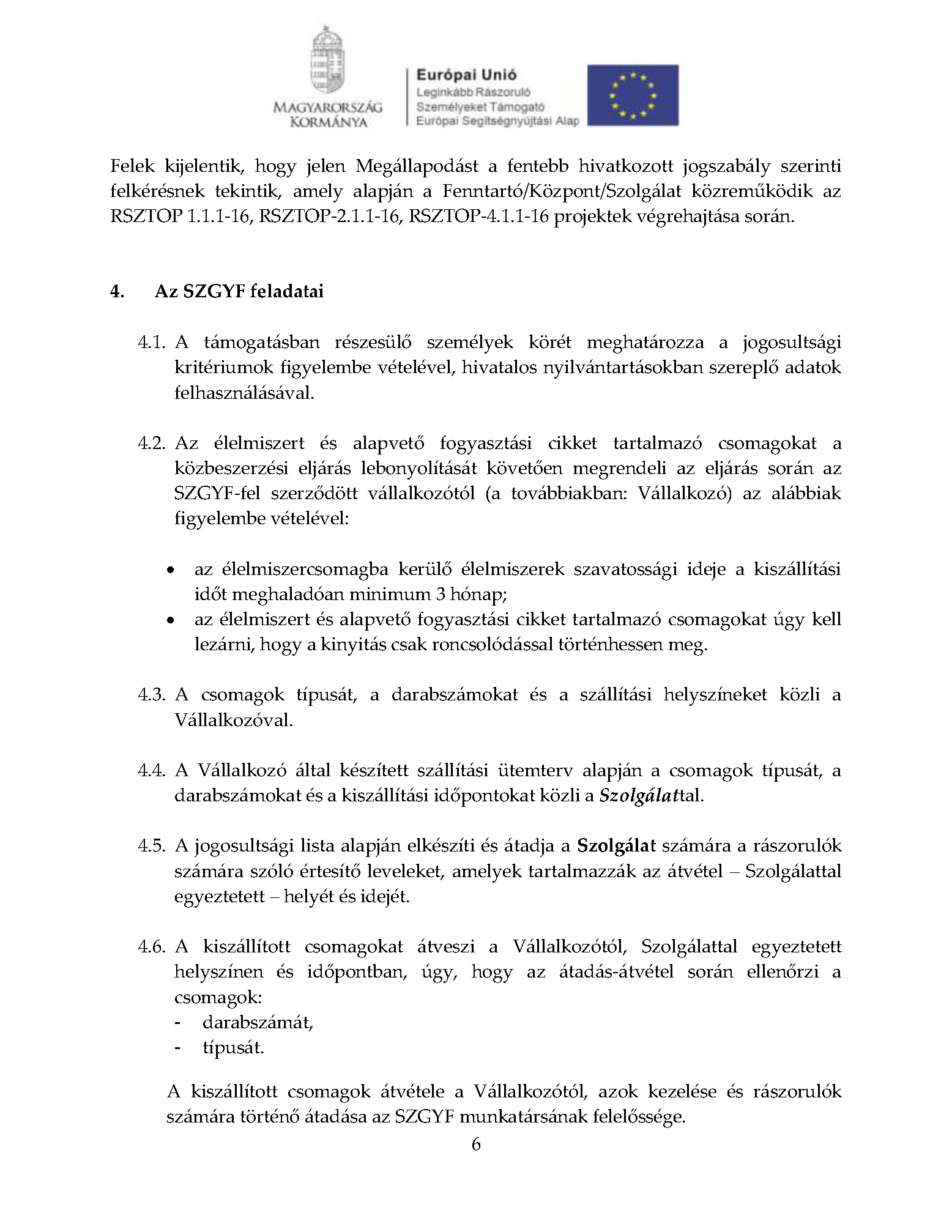 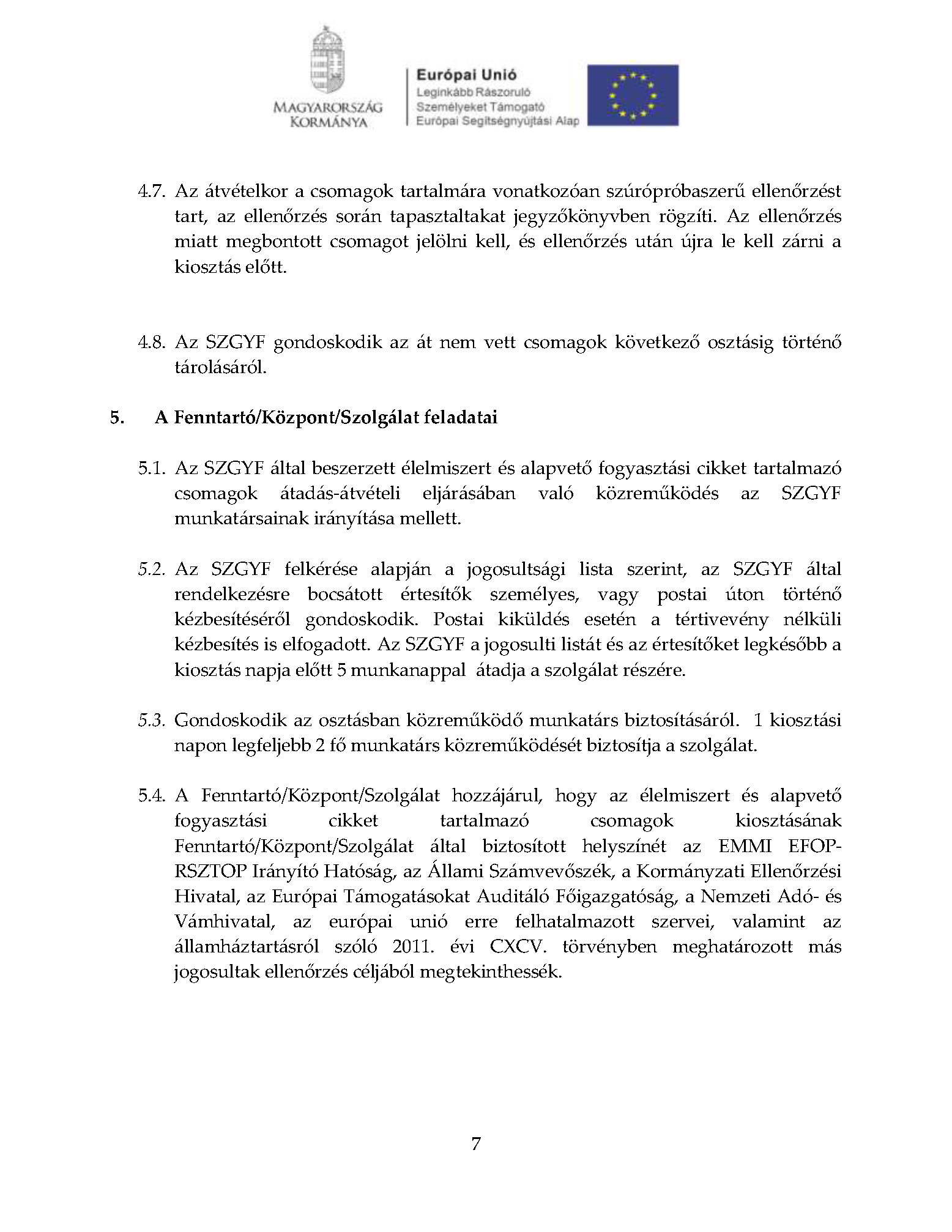 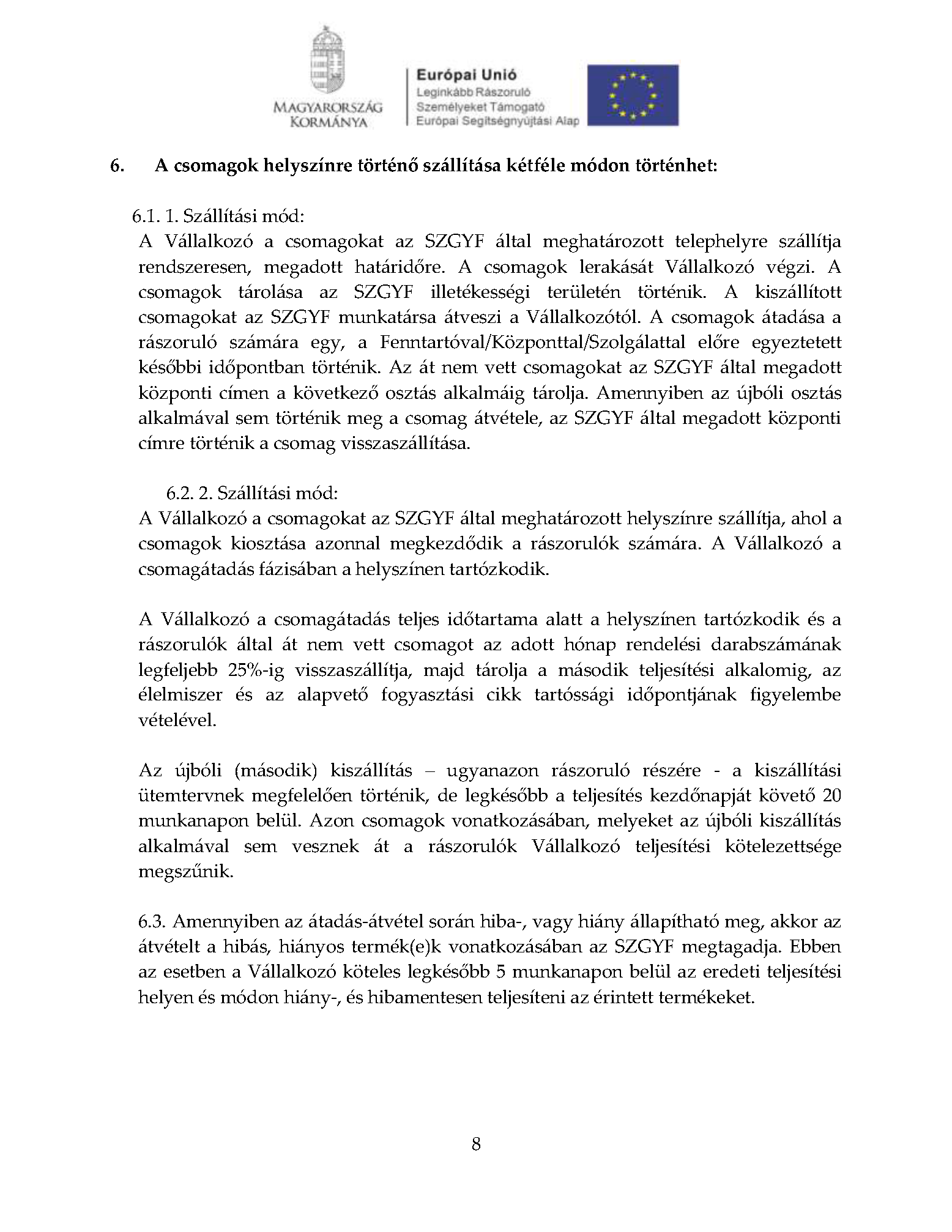 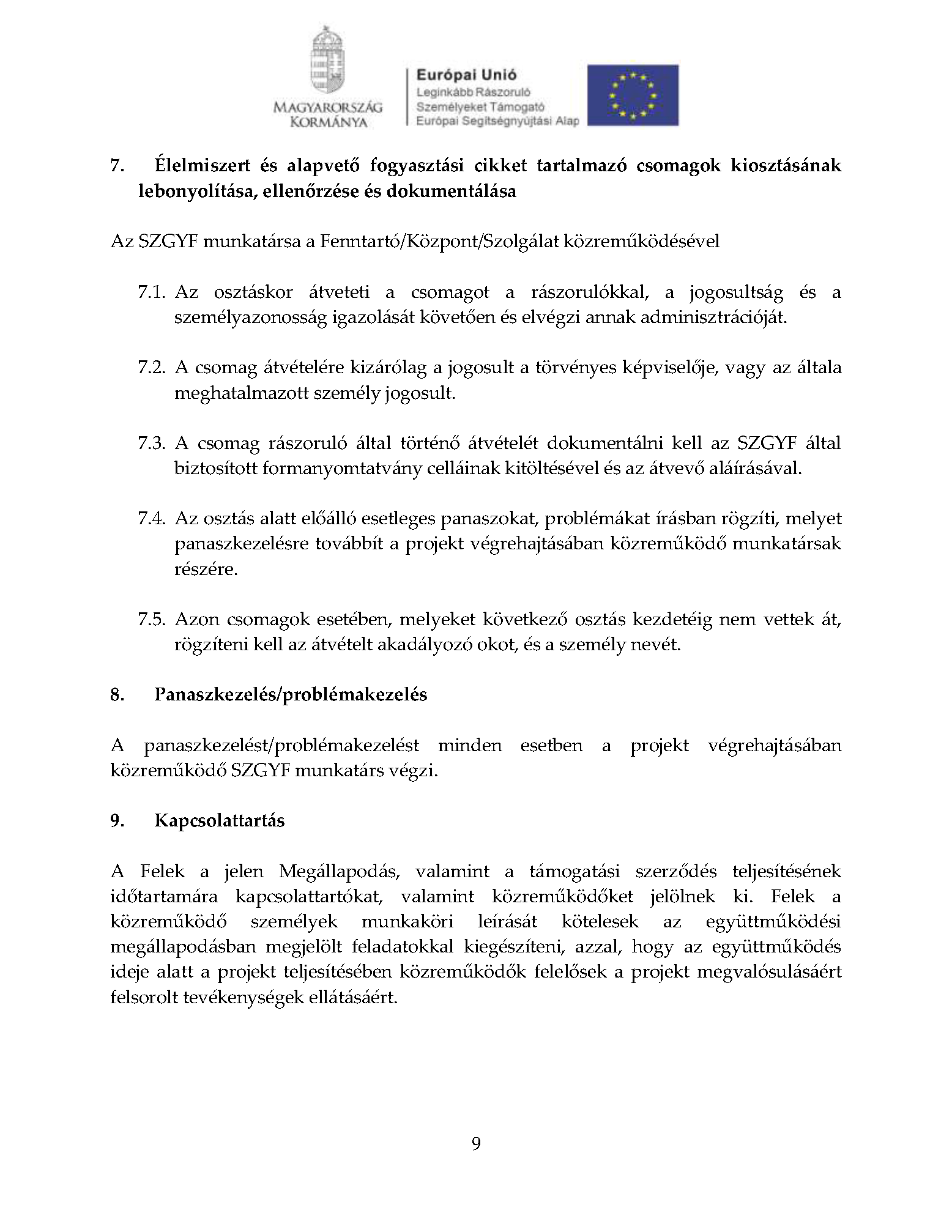 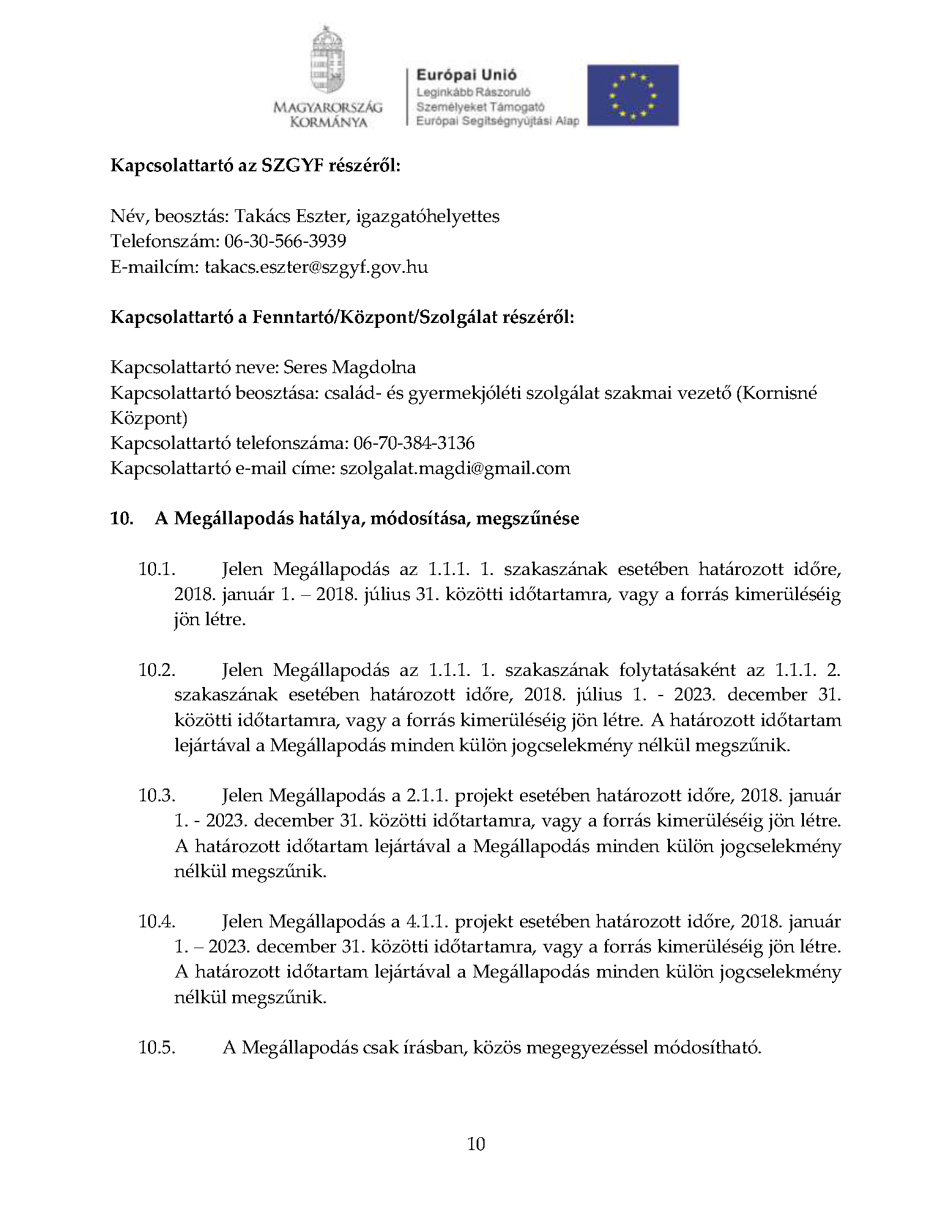 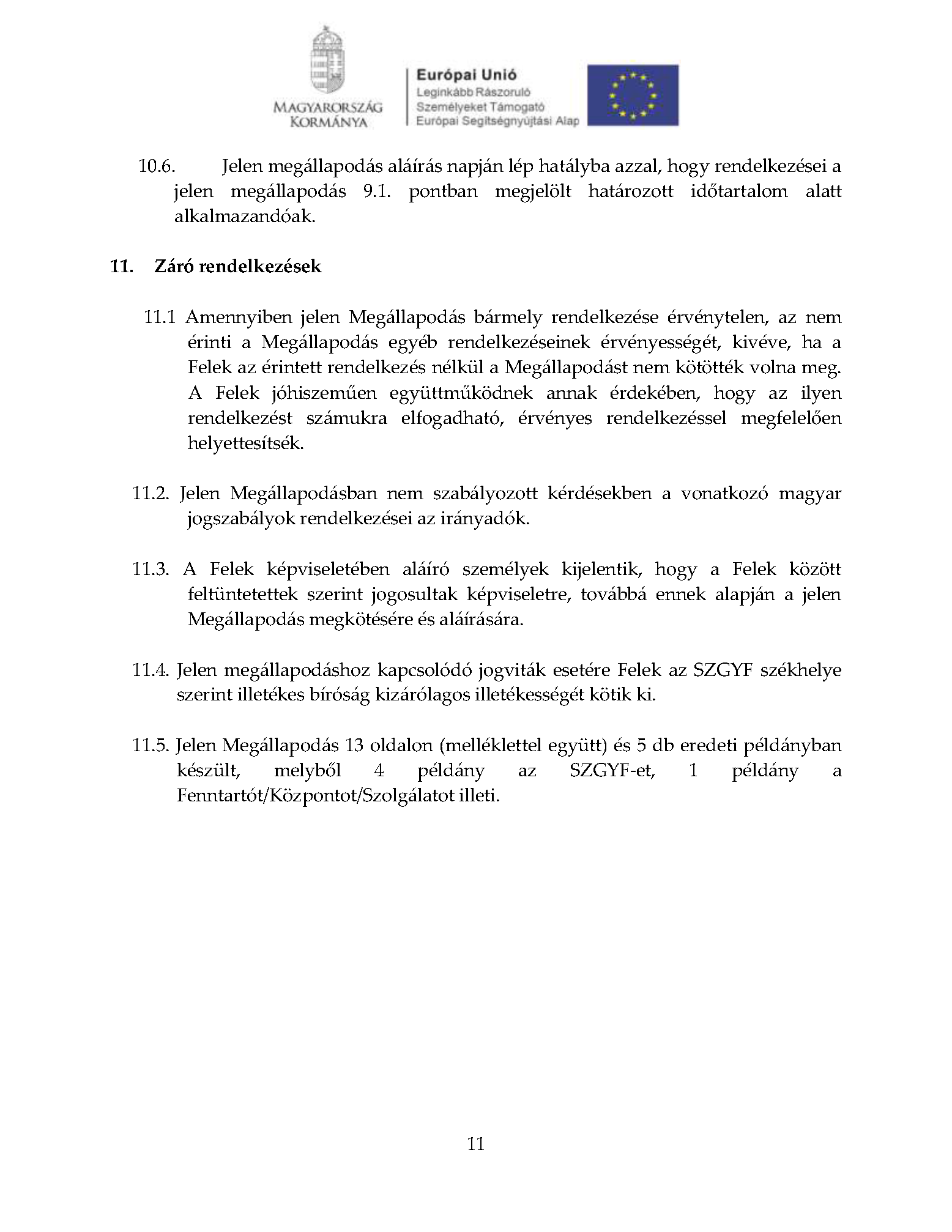 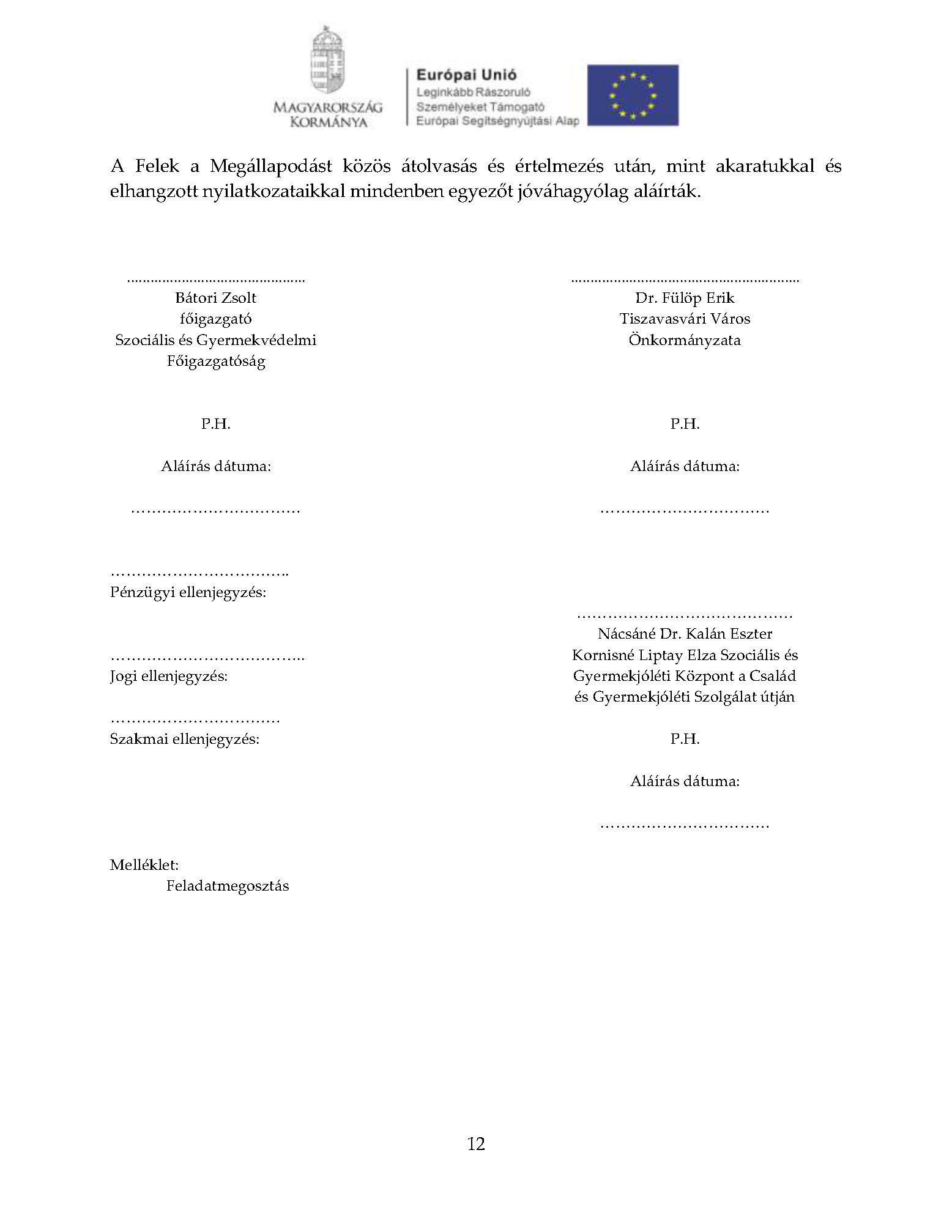 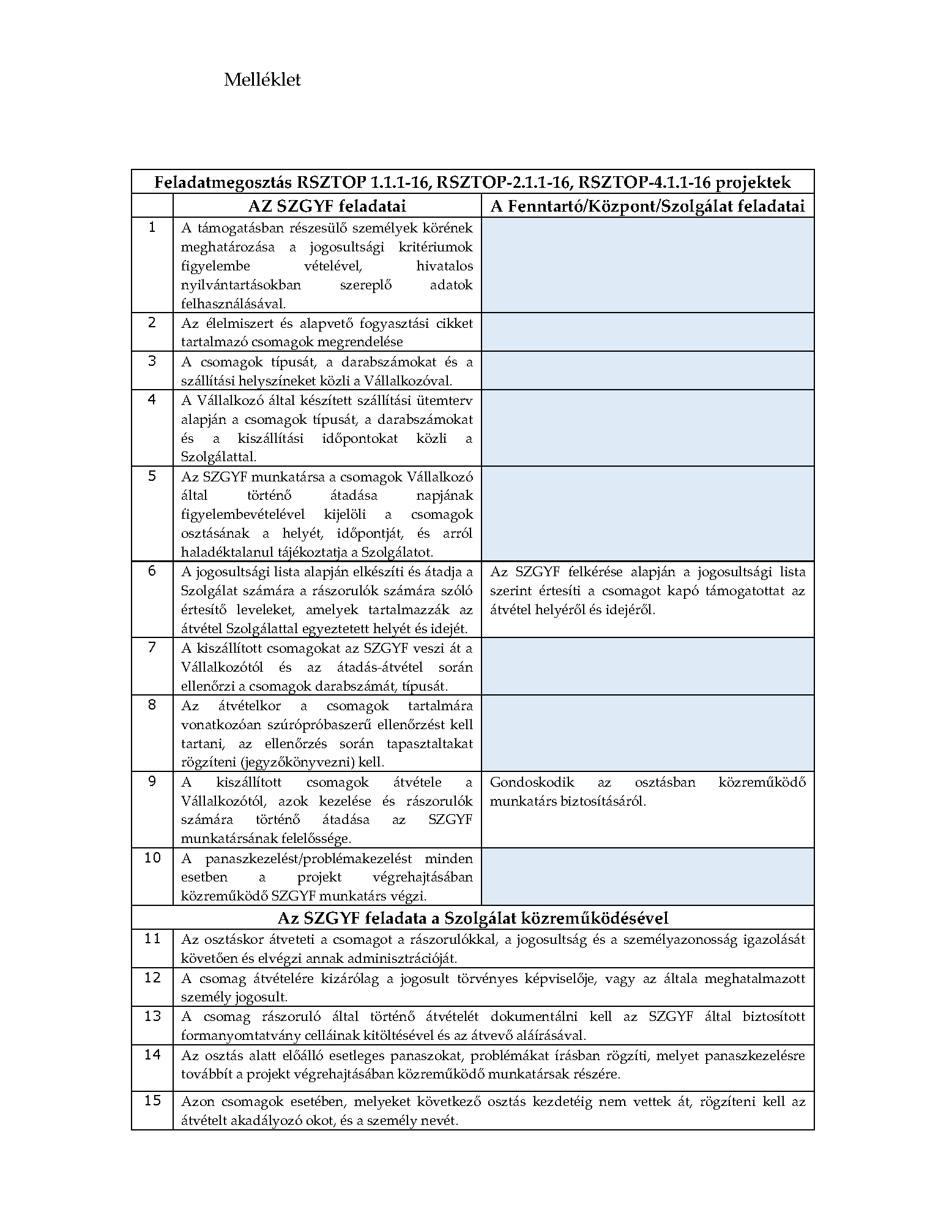 